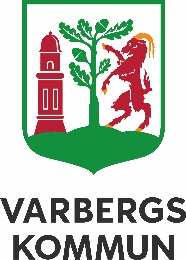 Riktlinje för att förebygga och förhindra legionella  
SyfteSyfte med riktlinjen är att förhindra växt av legionella samt upptäcka eventuell legionella i ett så tidigt stadium som möjligt. BakgrundDetta dokument fastställer rutiner för kontroll och förebyggande åtgärder avseende varmvattenberedare och ledningssystem för varmvattencirkulation samt provtagning och kontroll av tempererat vatten vid tappställen och är ett förtydligande av gällande handlingsprogram. Legionella är en anmälningspliktig och smittsamspårningspliktig sjukdom enligt smittskyddslagen. Hälso och miljökonsekvenser av legionella bakterier Legionella är en bakterie som kan orsaka svår lunginflammation (legionärssjuka). Bakterien är en naturlig sötvattenbakterie som även anpassat sig till människans moderna vattenmiljöer. Bakterierna förökar sig lättast i stillastående vatten och vid temperaturer mellan +20oC och +45oC. Bakterierna dör efter ett par minuter i 60-gradigt vatten och ett par sekunder i 70-gradigt vatten. Vattensystem i stora byggnadskomplex, som till exempel särskilda boende för äldre är ofta koloniserade med legionellabakterier. För att undvika legionellatillväxt är det viktigt med ett bra flöde i vattensystemets alla delar.SmittvägarBakterierna smittar huvudsakligen via inandning av små vattendroppar, så kallad aerosol. Risken ökar ju mindre vattendropparna är. Omfattande utbrott av legionella har på detta vis orsakats av duschar, bubbelbad, befuktningsaggregat. Patienter kan även smittas genom aspiration, exempelvis vid tillstånd där man har nedsatta hostreflexer i luftvägarna. Överföring av legionella kontaminerat vatten till de nedre luftvägarna i samband med andningsterapi och utgör därför en smittrisk.RiskpatienterBakterien anses generellt ganska ofarlig och för att bli sjuk måste man i regel andas in den och samtidigt ha någon nedsättning i immunförsvaret. På äldreboenden enligt Socialtjänstlagen 2001:453 5 kap § 5 och § 7 befinner sig en målgrupp som är speciellt utsatt för att drabbas av legionärssjuka. Det är därför av stor vikt att förebygga möjlighet av tillväxt av legionella i vattensystemet för att förhindra insjuknande i legionärssjuka.SymptomLegionärsjuka yttrar sig som en lunginflammation med oftast hög feber, huvudvärk, muskelvärk och ibland även diarré. Sjukdomsbilden kan bli mycket allvarlig och dödsfall inträffar trots modern intensivvård. Ny- och ombyggnationNybyggda fastigheter ska ha sådan varmvattenkapacitet att hela volymen i varmvattenberedaren och utgående vatten från varmvattenberedaren ej understiger +60°CVatten skall hålla +50°C vid tappstället och ledningssystemet ska vara konstruerat på ett sådant sätt att stillastående vatten undvikes.Duschslangar ska vara korta och av ej ljusgenomsläppligt material. Duschstril ska ha stora hål som medger kraftigt vattenflöde. Snålspolning kan inte accepteras.Vid ombyggnation ska ledningsnät för varmvatten konstrueras och installeras på ett sådant sätt att ”blindledningar” undvikes.AnsvarsfördelningServiceförvaltningen fastighetsavdelningenAnsvarar för byggnader med tillhörande tekniska installationerAnsvarar för det tekniska systemet enligt Boverkets krav BBR för funktions och prestanda kontroller samt förebyggande och avhjälpande underhåll.Dokumentering av checklista för tappvarmvattensystem.Vid anmodan från verksamheten levereras temperaturkontrollerna. Följande kontroller utförs 4 ggr/år med checklistadokumentering i Incit Xpand.Temperatur i varmvattenberedare närmast blandningsventil är lägst +60oC Varmvattentemperaturen efter blandnings ventil ligger på lägst +55oC och högst +65oC i anläggningar för personlig hygien.Temperatur på samtliga VVC-slingor lägst +50oC.Varmvattenberedarnas temperatur ska avläsas varje kvartal.Om kontrollerna visar avvikande temperaturer i systemet ansvarar SER för att provtagning görs. Ingrepp i tappvarmvattensystemKontroll av anläggningen utföres som ovan i punkt 1.2.3 efter driftsättning av tappvarmvattensystem.Socialförvaltningen MAS ansvarar för att: Informera Socialförvaltningens fastighetsavdelning när legionella påvisats hos patient.Kontakta Serviceförvaltningen fastighetsavdelning vid misstanke om legionella för hjälp med provtagning för legionella i vattnet. Kontaktar Serviceförvaltningen   fastighetsavdelning om filter behöver används i dusch tills provtagningsresultat kommer. Meddela Vårdhygien Halland att smittspårning inletts när legionella påvisats hos patient. Enhetschefens ansvar för att:Duschslangar inte är längre än 1,5 meter. Skall vara i utförande som hindrar ljusinsläpp. Duschstril ska ha stora hål som medger kraftigt vattenflöde. Snålspolning kan inte accepteras.Byte sker av duschslang och duschstril 1 gång/år genom verksamhetsbeställning till Serviceförvaltningen.Samtliga duschar (även personalduschar) som inte används eller används mindre ofta på enheten, genomspolas minst 1 gång/vecka enligt nedan och att dokumentation förs enligt Bilaga 1  Duschslangar genomspolas under minst 3 minuter med maxvarmt vatten.Personalen arbetar enligt checklista för vård och omsorgspersonal på boendet (se nedan) och att skriftliga rutiner upprättas på enhetenOBS! Nytappat vatten skall användas i fuktflaskor i de fall befuktning erfordras i samband med hårvård. Sjuksköterskans ansvar för att:Kontakt tas med patientansvarig läkare för provtagning samt eventuell smittspårning vid misstanke om legionella hos patient Meddela MAS att smittspårning är inledd. Sterilt vatten används i fuktflaskor i de fall befuktning erfordras i samband med oxygenbehandling. Hygienombud ansvarar för att:Introducera all nyanställd personal i rutinerna på boendet kring hanteringen av duschar. Vara enhetschefen behjälplig när lokal rutin upprättas.Tillse att lokala rutiner följs. Tillse att dokumentation förs enligt Bilaga 1Vård och omsorgspersonal ansvarar för att:Följa checklistan för hantering av duschar se nedan.CHECKLISTA för vård och omsorgspersonal på SÄBO. Efter dusch töms vatten ut från duschslangen genom att sänka duschmunstycket lågt innan duschmunstycket hängs upp. Häng upp duschmunstycket högst upp efter avslutad dusch. Duschslangen får inte viras runt blandaren eller läggas på blandaren. För att förhindra att patienter drabbas av infektioner av mikroorganismer (t.ex. Pseudomonas aeruginosa) som förekommer i golvbrunnar är det viktigt att duschslang hängs upp efter användning och inte ligger på golvet. Om enheten har spiralslang med tömningsventil installerad, kontrollera att vattnen rinner ut från tömningsventil och häng upp duschmunstycket högst upp se bild.  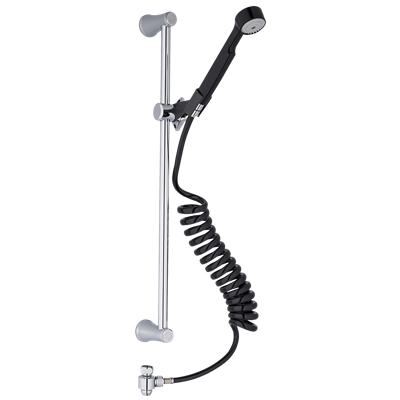 Spiralslang med tömningsventilSamtliga duschar (även personalduschar) som inte används, eller används mindre ofta skall genomspolas under 3 minuter minst 1 gång/vecka. ReferenserBoverkets byggregler BFS 2011:6 - BBR 18. http://www.boverket.se/sv/lag--ratt/forfattningssamling/gallande/bbr---bfs-20116/ Folkhälsomyndigheten: Legionella i miljön - hantering av smittrisker, En kunskapssammanställning. http://www.folkhalsomyndigheten.se/kunskapssammanstallning-legionella-i-miljon/ Bilaga 1 Dokumentation för genomspolning av duschar minst 1 ggr/v för de som används mindre ofta/inte alls Följande duschar skall genomspolas (beskriv var duscharna finns, gäller även personalrum eller andra lokaliteter). -----------Beslutad avMedicinskt ansvarig sjuksköterskaBeslutsdatum och paragrafnummer230320DiarienummerDokumentansvarig avdelningSocialförvaltningenDatum Signatur